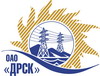 Открытое акционерное общество«Дальневосточная распределительная сетевая  компания»ПРОТОКОЛпроцедуры вскрытия конвертов с заявками участников ПРЕДМЕТ ЗАКУПКИ: закрытый запрос цен по результатам рамочного конкурса закупка 524 - «Выполнение мероприятий по технологическому присоединению заявителей с максимальной мощностью до 150 кВт на территории СП «Приморские Южные ЭС»  для нужд филиала ОАО «ДРСК» - «Приморские электрические сети»» лот № 2  - «Выполнение мероприятий по технологическому присоединению заявителей с максимальной мощностью до 150 кВт на территории СП «Приморские Южные ЭС» (Партизанский район, с. Владимиро-Александровское, с. Золотая Долина, п. Волчанец, с. Новолитовск, г. Партизанск, с. Хмыловка, с. Южная Сергеевка)». Плановая стоимость: 2 924 530,0 руб. без НДС. Указание о проведении закупки от 15.11.2013 № 163.ПРИСУТСТВОВАЛИ: два члена постоянно действующей Закупочной комиссии 2-го уровня.ВОПРОСЫ ЗАСЕДАНИЯ КОНКУРСНОЙ КОМИССИИ:В ходе проведения запроса предложений было получено 3 предложения, конверты с которыми были размещены в электронном виде на Торговой площадке Системы www.b2b-energo.ru.Вскрытие конвертов было осуществлено в электронном сейфе организатора запроса предложений на Торговой площадке Системы www.b2b-energo.ru автоматически.Дата и время начала процедуры вскрытия конвертов с предложениями участников: 08:53 20.11.2013Место проведения процедуры вскрытия конвертов с предложениями участников: Торговая площадка Системы www.b2b-energo.ruВ конвертах обнаружены предложения следующих участников запроса предложений:РЕШИЛИ:Утвердить протокол вскрытия конвертов с заявками участниковОтветственный секретарь    ____________________________              О.А.МоторинаТехнический секретарь        ____________________________               О.В.Чувашова№ 554/УКС-Вг. Благовещенск20.11.2013№Наименование участника и его адресПредмет и общая цена заявки на участие в закрытом запросе цен1ОАО "Дальэнергоспецремонт" (690105 г. Владивосток ул. Бородинская, 4-а)Предложение: подано 20.11.2013 в 08:23
Цена: 2 680 215,00 руб. (цена без НДС)2ООО "Дальэнергострой" (692900, Россия, Приморский край, г. Находка, Находкинский проспект, д. 7 "А")Предложение: подано 20.11.2013 в 07:53
Цена: 2 680 217,00 руб. (НДС не облагается)3ООО "ЭДС" (692500, Россия, Приморский край, г. Уссурийск, ул. Тимирязева, д. 29-202)Предложение: Согласно технического задания по закрытому запросу цен от 15 ноября 2013 г., подано 20.11.2013 в 04:12
Цена: 3 254 474,00 руб. (цена без НДС)